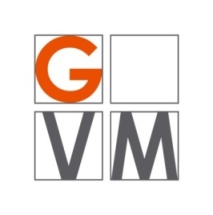 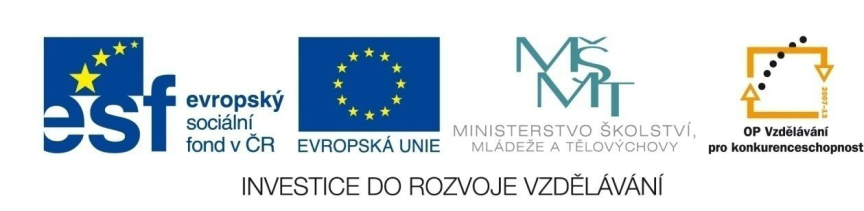 ProjektŠABLONY NA GVMGymnázium Velké Meziříčíregistrační číslo projektu: CZ.1.07/1.5.00/34.0948IV-2     Inovace a zkvalitnění výuky směřující k rozvoji matematické gramotnosti žáků středních školANALYTICKÁ GEOMETRIE ELIPSYŘešené příklady:1) Ukažte, že rovnice je obecnou rovnicí elipsy. Určete její polohu v soustavě souřadné, střed, ohniska a vrcholy.Řešení: Obecnou rovnici elipsy upravíme na osový tvar:Z rovnice vyčteme:	- střed elipsy 	- velikost hlavní poloosy a = 13 a vedlejší poloosy b = 12	- poznáme, že hlavní osa elipsy je rovnoběžná s osou yVypočítáme excentricitu e: Určíme hlavní vrcholy: Určíme vedlejší vrcholy: Určíme ohniska: 2) Určete velikost úhlu , pod kterým je z bodu  vidět elipsu Řešení:Úhel  je úhel, který svírají tečny vedené z bodu A k elipse E.Tečny budeme hledat ve tvaru:  Bod A na tečně leží: Určili jsme y-ovou souřadnici bodu dotyku. Musíme určit ještě jeho x-ovou souřadnici. Určíme z podmínky, že bod T je zároveň i bodem elipsy E:Body dotyku existují dva: Souřadnice bodů dotyku dosadíme do vztahu pro tečnu elipsy E, získáme obecné rovnice dvou tečen a zapíšeme jejich normálové vektory:Určíme úhel :Elipsa E je z bodu A vidět pod úhlem .3) Do elipsy  je vepsán rovnostranný trojúhelník souměrný podle její hlavní osy. Určete souřadnice jeho vrcholů.Řešení: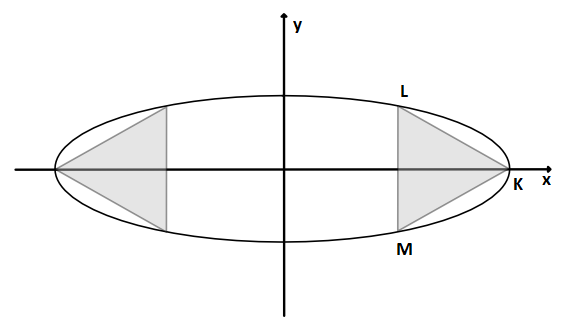 Jak ukazuje obrázek, takové trojúhelníky existují dva a jsou navzájem souměrné podle osy y. Úlohu tedy budeme řešit pouze pro trojúhelník KLM.Vrchol K je totožný s hlavním vrcholem elipsy .Zbývají vrcholy L, M mají stejnou x-ovou souřadnici a jejich y-ové souřadnice jsou opačná čísla .Trojúhelník KLM je rovnostranný Souřadnice bodů L, M musí vyhovovat rovnici elipsy E, proto vyjádření ① dosadíme do rovnice elipsy Ke každému x pomocí vztahu ① dopočítáme y Vrcholy trojúhelníka KLM mají souřadnice: Trojúhelník k němu souměrný podle osy y má vrcholy: 4) Určete parametr b  R b  0 tak, aby přímka p byla tečnou elipsy E:p: 2x + 3y – 12 = 0; E: b2x2 + 25y2 = 25b2.Řešení:Z rovnice přímky vyjádříme neznámou y a toto vyjádření dosadíme do rovnice elipsy.Rovnici ① upravíme na kvadratickou rovnici s neznámou x a parametrem Protože přímka p má být tečnou elipsy E, musí mít rovnice ② jediné řešení; jediné řešení bude právě tehdy, když diskriminant bude roven 0.Po úpravách dostaneme:Protože b představuje velikost hlavní poloosy, tak řešením je pouze .Příklady k procvičování:1) Napište rovnici elipsy, která se osy x dotýká v bodě  a osy y v bodě (správné řešení: )2) Napište rovnice tečen elipsy , které jsou rovnoběžné s přímkou (správné řešení: )3) Napište rovnice tečen elipsy  které mají směrnici (správné řešení: )4) Napište rovnici elipsy, která prochází bodem , její ohniska leží na ose x, excentricita e = 6 a její osy leží na souřadnicových osách x a y.(správné řešení:)5) Vypočítejte délku tětivy, kterou na elipse  vytíná osa II. a IV. kvadrantu.(správné řešení:  )Použité zdroje a literatura:KOČANDRLE, Milan a Leo BOČEK. Matematika pro gymnázia: analytická geometrie. 2., upr. vyd. Praha: Prometheus, 2001, 220 s. Učebnice pro střední školy (Prometheus). ISBN 80-719-6163-9.PETÁKOVÁ, Jindra a Leo BOČEK. Matematika: příprava k maturitě a k přijímacím zkouškám na vysoké školy. 1. vyd. Praha: Prometheus, 1998, 303 s. Učebnice pro střední školy (Prometheus). ISBN 80-719-6099-3.FUCHS, Eduard a Josef KUBÁT. Standardy a testové úlohy z matematiky pro čtyřletá gymnázia: příprava k maturitě a k přijímacím zkouškám na vysoké školy. 1. vyd. Praha: Prometheus, 1998, 147 s. Učebnice pro střední školy (Prometheus). ISBN 80-719-6095-0.KUBÁT, Josef, Dag HRUBÝ a Josef PILGR. Sbírka úloh z matematiky pro střední školy: maturitní minimum. 1. vyd. Praha: Prometheus, 1996, 195 s. Učebnice pro střední školy (Prometheus). ISBN 80-719-6030-6.BUŠEK, Ivan, Božena MANNOVÁ, Jaroslav ŠEDIVÝ a Beloslav RIEČAN. Sbírka úloh z matematiky pro III. ročník gymnázií. 1. vyd. Praha: SPN, 1987.BUŠEK, Ivan. Řešené maturitní úlohy z matematiky. 1. vydání. Praha: SPN, 1985. BENDA, Petr. A KOL. Sbírka maturitních příkladů z matematiky. 8. vydání. Praha: SPN, 1983. VEJSADA, František a František TALAFOUS. Sbírka úloh z matematiky pro gymnasia. 1. vydání. Praha: SPN, 1969. POLÁK, Josef. Přehled středoškolské matematiky. 4. vydání. Praha: SPN, 1983. AutorJana HomolováJazykčeštinaDatum vytvoření14. 10. 2012Cílová skupinažáci 18 – 19 letStupeň a typ vzdělávánígymnaziální vzděláváníDruh učebního materiáluvzorové příklady a příklady k procvičeníOčekávaný výstupžák zná definici elipsy a způsoby jejího analytického vyjádření; umí určit charakteristické veličiny elipsy; zná vztah pro tečnu elipsy a umí řešit úlohy o vzájemné poloze přímky a elipsyAnotacemateriál je vhodný nejen k výkladu a procvičování, ale i k samostatné práci žáků, k jejich domácí přípravě, velké uplatnění najde zejména při přípravě žáků k maturitní zkoušce